Työssäoppimispäiväkirja                        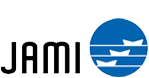 